3B Luna Phone In Compliance Instructions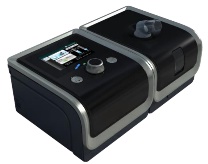 Your device should look like this:  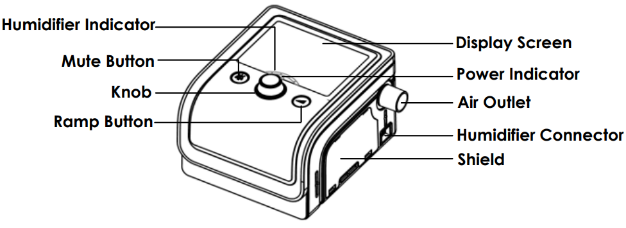 Turn the control knob to activate the screen  Press and release the Mute buttonTurn the control knob until iCode 30 is displayed in the left upper corneriCode 30 Turn the control knob until iCode 90 is displayed in the left upper corneriCode 90  Email the data back to us or call us at 1-877-753-3742, ext. 2607 or ext. 2603